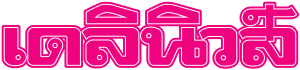    ข่าวประจำวันที่ 8 มิถุนายน พ.ศ.2558 หน้าที่ 8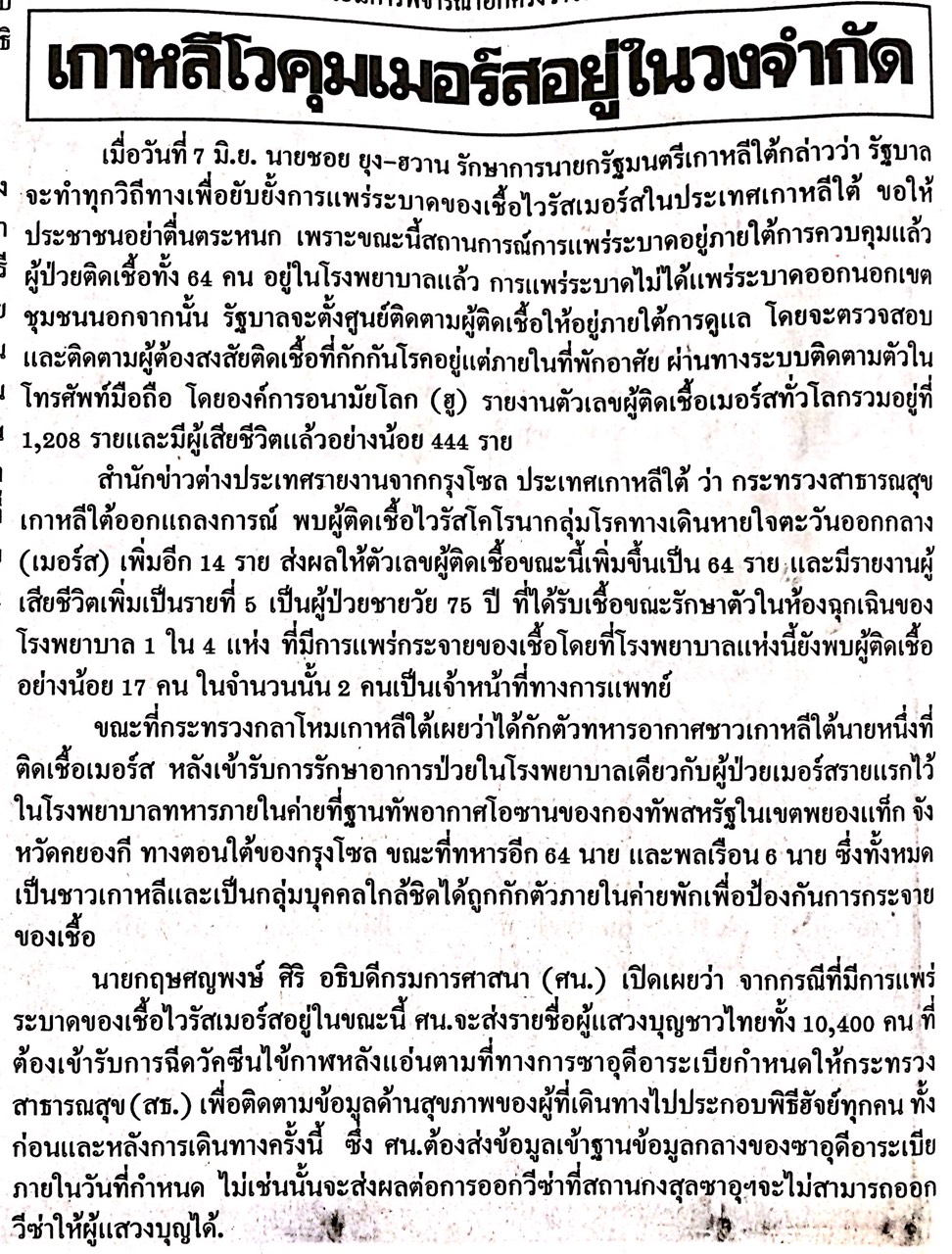 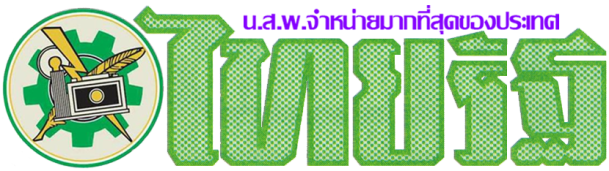 ข่าวประจำวันที่ 8 มิถุนายน พ.ศ.2558 หน้าที่ 2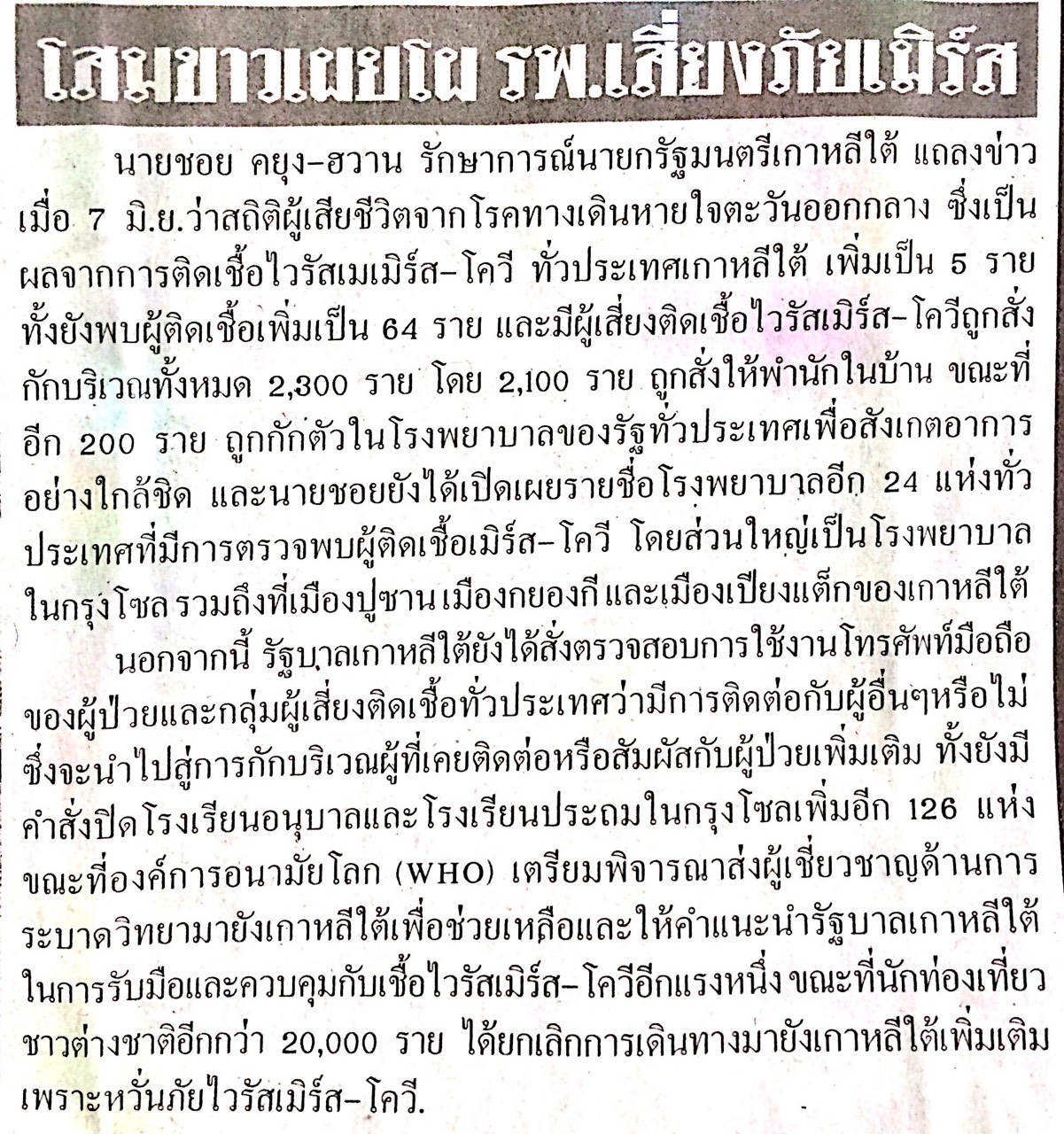 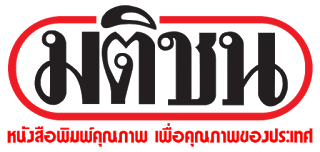 ข่าวประจำวันที่ 8 มิถุนายน พ.ศ.2558 หน้าที่ 10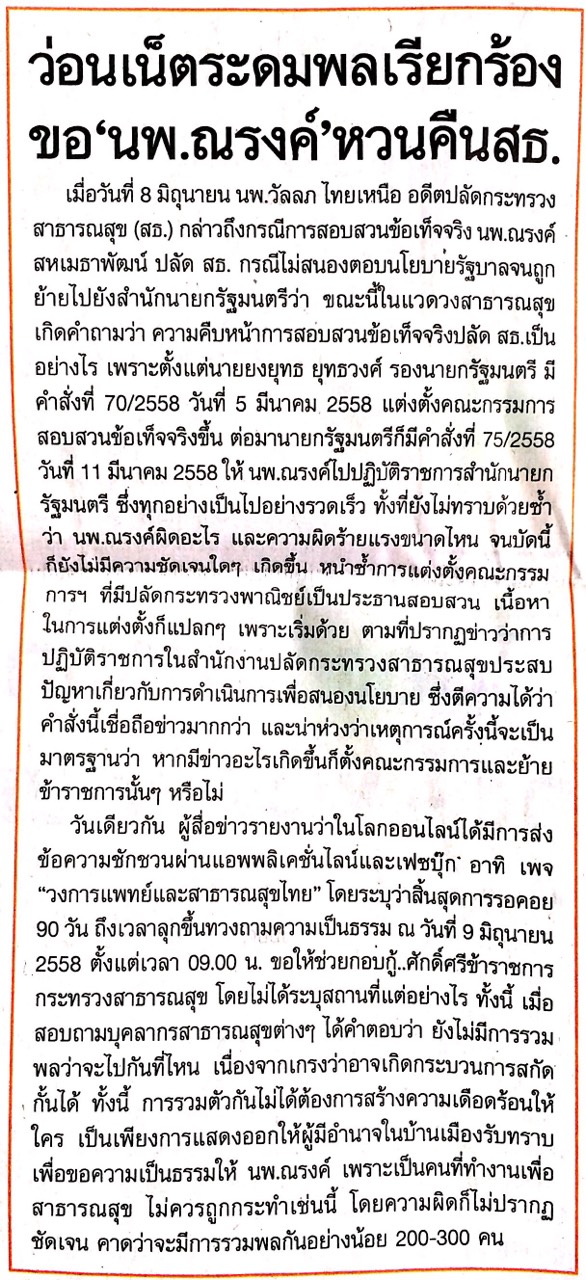 ข่าวประจำวันที่ 8 มิถุนายน พ.ศ.2558 หน้าที่ 10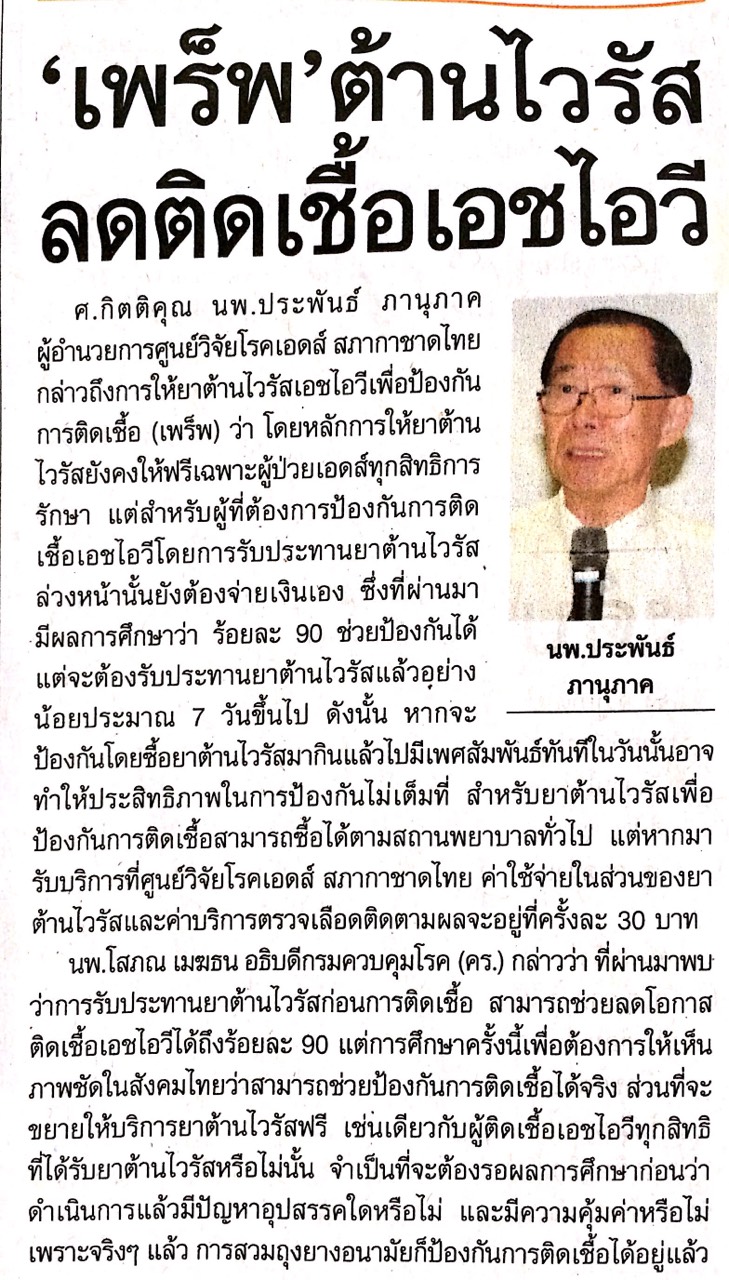 